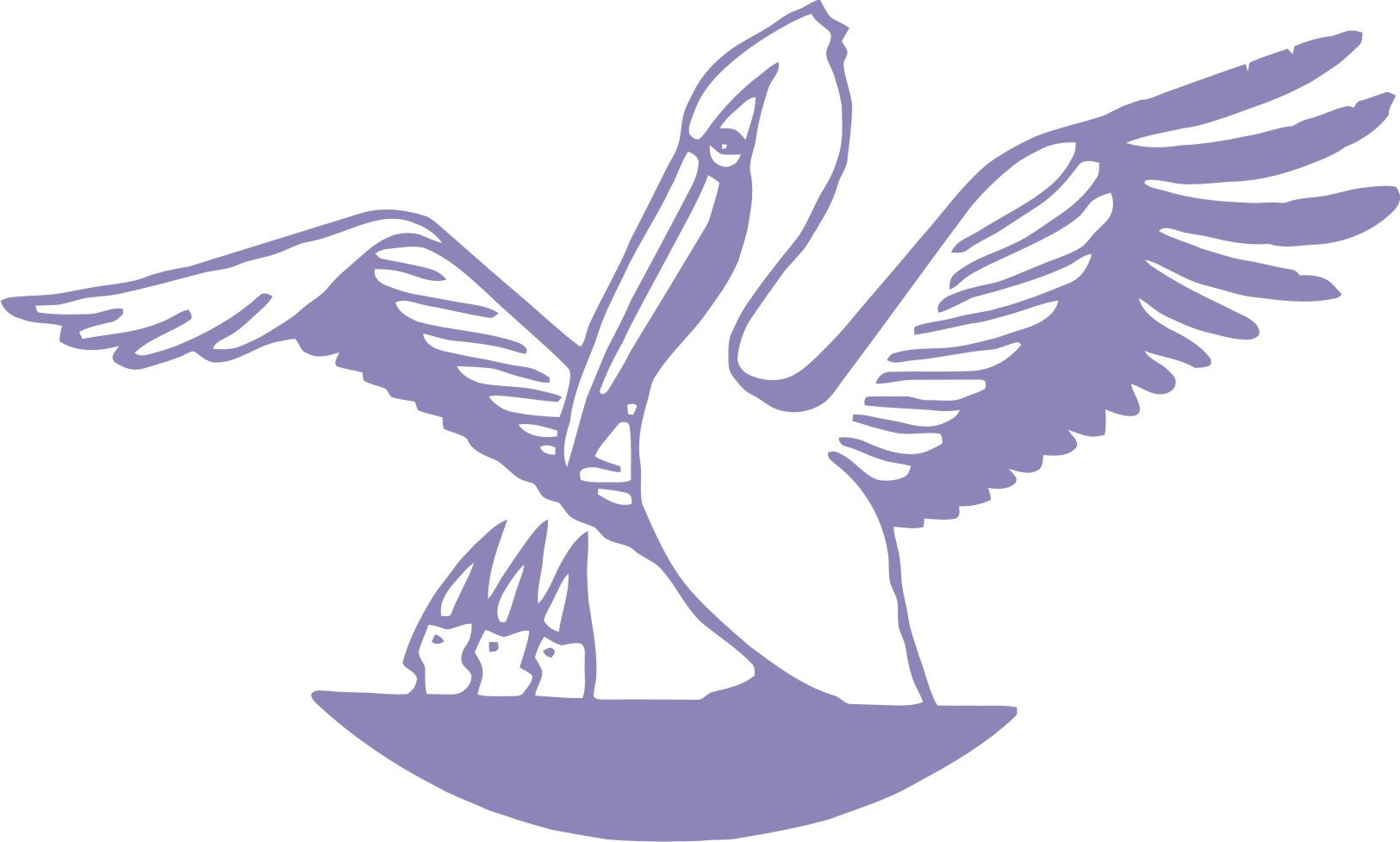 Правильность сведений, представленных в информационной карте, подтверждаю: _____________ (______________________________)                           (подпись)                                                (фамилия, имя, отчество участника)«____» __________ 20____ г.       ИНФОРМАЦИЯ ДЛЯ РАЗМЕЩЕНИЯ НА САЙТЕ КОНКУРСАФИОМесто работы: Должность: Категория:Звания и награды:  (если есть)Девиз: Ваше педагогическое кредо: Почему вам нравится работать в школе? Профессиональные и личностные ценности, наиболее вам близкие: фотоИнформационная карта участника муниципального этапа  
республиканского конкурса 
«Учитель года Башкортостана»_____________________________ (фамилия)________________________________ (имя, отчество)( ____________________________) (муниципальное образование Республики Башкортостан)1. Общие сведения1. Общие сведенияМуниципальное образование Республики БашкортостанНаселенный пунктДата рождения Место рожденияАдреса в Интернете (сайт, блог  и т. д.), где можно познакомиться с участником и публикуемыми им материалами Адрес школьного сайта в Интернете2. Работа2. РаботаМесто работы (наименование образовательной организации в соответствии с уставом)Занимаемая должность (наименование в соответствии с записью в трудовой книжке)Преподаваемые предметыКлассное руководство в настоящее время, в каком классе Общий трудовой стаж (полных лет на момент заполнения анкеты)Общий педагогический стаж (полных лет на момент заполнения анкеты)Дата установления квалификационной категории Почетные звания и награды Послужной список Преподавательская деятельность по совместительству 3. Образование3. ОбразованиеНазвание и год окончания организации профессионального образованияСпециальность, квалификация по дипломуДополнительное профессиональное образование за последние три года (наименования дополнительных профессиональных программ, места и сроки их освоения)Знание иностранных языков (укажите уровень владения)Ученая степеньНазвание диссертационной работы Основные публикации 4. Общественная деятельность4. Общественная деятельностьУчастие в общественных организациях (наименование, направление деятельности и дата вступления)Участие в деятельности управляющего совета образовательной организации Участие в разработке и реализации муниципальных, региональных, федеральных, международных программ и проектов 5. Семья5. СемьяСемейное положение Дети 6. Досуг6. ДосугХоббиСпортивные увлеченияСценические таланты7. Контакты7. КонтактыРабочий адрес с индексомДомашний адрес с индексомРабочий телефон с междугородним кодомДомашний телефон с междугородним кодомМобильный телефон с междугородним кодомФакс с междугородним кодомРабочая электронная почтаЛичная электронная почта8. Документы8. ДокументыПаспорт (серия, номер, кем и когда выдан)ИННСвидетельство пенсионного государственного страхования9. Личные банковские реквизиты9. Личные банковские реквизитыНаименование банкаКорреспондентский счет банкаБИК банкаИНН банкаРасчетный счет банкаЛицевой счет получателя Подборка фотографий Подборка фотографий1. Портрет 913 см;2. Жанровая (с учебного занятия, внеклассного мероприятия, педагогического совещания и т. п.);3. Дополнительные жанровые фотографии (не более 5).Фотографии предоставляются в  электронной версии на компакт-диске в формате *.jpg с разрешением 600 и более  точек на дюйм без уменьшения исходного размера. Диск с информационной картой и  фотографией сдаются отдельно от папки с материалами.